Roofing Estimate For:Roofing Estimate For:Roofing Estimate For:Roofing Estimate For:Roofing Estimate For:YOUR COMPANY NAMEYOUR COMPANY NAMEYOUR COMPANY NAMEYOUR COMPANY NAMEYOUR COMPANY NAMEYOUR COMPANY NAMEYOUR COMPANY NAMEJOHN DOEJOHN DOEJOHN DOEJOHN DOELorem Ipsum Slogan TextLorem Ipsum Slogan TextLorem Ipsum Slogan TextLorem Ipsum Slogan TextLorem Ipsum Slogan TextClient AddressClient AddressClient AddressClient AddressClient AddressClient AddressYour Address, CityYour Address, CityYour Address, CityYour Address, CityCityCityCityCityCityCityZIP Code, StateZIP Code, StateZIP Code, StateZIP Code, StateZIP Code, StateZIP Code, StateZIP Code, StateZIP Code, StateZIP Code, State(123) 555-123-4566(123) 555-123-4566(123) 555-123-4566(123) 555-123-4566(123) 123-456-7890(123) 123-456-7890(123) 123-456-7890(123) 123-456-7890(123) 123-456-7890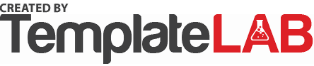 PROJECT:PROJECT:PROJECT:ROOFING ESTIMATE - DESCRIPTIONROOFING ESTIMATE - DESCRIPTIONROOFING ESTIMATE - DESCRIPTIONROOFING ESTIMATE - DESCRIPTIONROOFING ESTIMATE - DESCRIPTIONROOFING ESTIMATE - DESCRIPTIONROOFING ESTIMATE - DESCRIPTIONROOFING ESTIMATE - DESCRIPTIONROOFING ESTIMATE - DESCRIPTIONROOFING ESTIMATE - DESCRIPTIONROOFING ESTIMATE - DESCRIPTIONROOFING ESTIMATE - DESCRIPTIONROOFING ESTIMATE - DESCRIPTIONROOFING ESTIMATE - DESCRIPTIONLOCATION:LOCATION:1500 Duck Creek Road, Chicago1500 Duck Creek Road, Chicago1500 Duck Creek Road, Chicago1500 Duck Creek Road, Chicago1500 Duck Creek Road, Chicago1500 Duck Creek Road, Chicago1500 Duck Creek Road, Chicago1500 Duck Creek Road, Chicago1500 Duck Creek Road, Chicago1500 Duck Creek Road, Chicago1500 Duck Creek Road, Chicago1500 Duck Creek Road, Chicago1500 Duck Creek Road, Chicago1500 Duck Creek Road, ChicagoSPECIFICATIONSSPECIFICATIONSSPECIFICATIONSSPECIFICATIONSSPECIFICATIONSSPECIFICATIONSSPECIFICATIONSSPECIFICATIONSSPECIFICATIONSSPECIFICATIONSINFO & INSTRUCTIONSINFO & INSTRUCTIONSINFO & INSTRUCTIONSINFO & INSTRUCTIONSINFO & INSTRUCTIONSINFO & INSTRUCTIONSGrade of ShingleGrade of ShingleGrade of ShingleType any relevant data about the job scope and any special notes.Type any relevant data about the job scope and any special notes.Type any relevant data about the job scope and any special notes.Type any relevant data about the job scope and any special notes.Type any relevant data about the job scope and any special notes.Type any relevant data about the job scope and any special notes.Style of ShingleStyle of ShingleStyle of ShingleType any relevant data about the job scope and any special notes.Type any relevant data about the job scope and any special notes.Type any relevant data about the job scope and any special notes.Type any relevant data about the job scope and any special notes.Type any relevant data about the job scope and any special notes.Type any relevant data about the job scope and any special notes.Colour of ShingleColour of ShingleColour of ShingleType any relevant data about the job scope and any special notes.Type any relevant data about the job scope and any special notes.Type any relevant data about the job scope and any special notes.Type any relevant data about the job scope and any special notes.Type any relevant data about the job scope and any special notes.Type any relevant data about the job scope and any special notes.Ridge MaterialRidge MaterialRidge MaterialType any relevant data about the job scope and any special notes.Type any relevant data about the job scope and any special notes.Type any relevant data about the job scope and any special notes.Type any relevant data about the job scope and any special notes.Type any relevant data about the job scope and any special notes.Type any relevant data about the job scope and any special notes.VentsVentsPower ventPower ventType any relevant data about the job scope and any special notes.Type any relevant data about the job scope and any special notes.Type any relevant data about the job scope and any special notes.Type any relevant data about the job scope and any special notes.Type any relevant data about the job scope and any special notes.Type any relevant data about the job scope and any special notes.FeltTurbinesTurbinesType any relevant data about the job scope and any special notes.Type any relevant data about the job scope and any special notes.Type any relevant data about the job scope and any special notes.Type any relevant data about the job scope and any special notes.Type any relevant data about the job scope and any special notes.Type any relevant data about the job scope and any special notes.ValleyValleyType any relevant data about the job scope and any special notes.Type any relevant data about the job scope and any special notes.Type any relevant data about the job scope and any special notes.Type any relevant data about the job scope and any special notes.Type any relevant data about the job scope and any special notes.Type any relevant data about the job scope and any special notes.Metal EdgingMetal EdgingMetal EdgingType any relevant data about the job scope and any special notes.Type any relevant data about the job scope and any special notes.Type any relevant data about the job scope and any special notes.Type any relevant data about the job scope and any special notes.Type any relevant data about the job scope and any special notes.Type any relevant data about the job scope and any special notes.Plumbing StacksPlumbing StacksPlumbing StacksType any relevant data about the job scope and any special notes.Type any relevant data about the job scope and any special notes.Type any relevant data about the job scope and any special notes.Type any relevant data about the job scope and any special notes.Type any relevant data about the job scope and any special notes.Type any relevant data about the job scope and any special notes.Tear OffTear OffType any relevant data about the job scope and any special notes.Type any relevant data about the job scope and any special notes.Type any relevant data about the job scope and any special notes.Type any relevant data about the job scope and any special notes.Type any relevant data about the job scope and any special notes.Type any relevant data about the job scope and any special notes.PitchPitchStoriesStoriesType any relevant data about the job scope and any special notes.Type any relevant data about the job scope and any special notes.Type any relevant data about the job scope and any special notes.Type any relevant data about the job scope and any special notes.Type any relevant data about the job scope and any special notes.Type any relevant data about the job scope and any special notes.Remove trash from roof, gutters and yardRemove trash from roof, gutters and yardRemove trash from roof, gutters and yardRemove trash from roof, gutters and yardRemove trash from roof, gutters and yardRemove trash from roof, gutters and yardRemove trash from roof, gutters and yardProtect landscaping where applicableProtect landscaping where applicableProtect landscaping where applicableProtect landscaping where applicableProtect landscaping where applicableProtect landscaping where applicableProtect landscaping where applicableOtherOtherOtherOtherOtherClean job site including magnetic rollingClean job site including magnetic rollingClean job site including magnetic rollingClean job site including magnetic rollingClean job site including magnetic rollingClean job site including magnetic rollingClean job site including magnetic rollingOtherOtherOtherOtherOtherBuilding PermitsBuilding PermitsBuilding PermitsOtherOtherOtherOtherOtherSPECIAL ATTENTION AREASSPECIAL ATTENTION AREASSPECIAL ATTENTION AREASSPECIAL ATTENTION AREASSPECIAL ATTENTION AREASSPECIAL ATTENTION AREASSPECIAL ATTENTION AREASSPECIAL ATTENTION AREASSPECIAL ATTENTION AREASSPECIAL ATTENTION AREASROOF CONDITIONSROOF CONDITIONSROOF CONDITIONSROOF CONDITIONSROOF CONDITIONSROOF CONDITIONSSkylightsSkylightsSkylightsDriveway DamageDriveway DamageDriveway DamageInspection date:Inspection date:Inspection date:01/01/202001/01/202001/01/2020AC DamageAC DamageAC DamageChimneyChimneyChimneyYear installed:Year installed:Year installed:200320032003Stucco DamageStucco DamageStucco DamageLeaksLeaksLeaksSlope:Slope:Slope:25°25°25°Screen Door DamageScreen Door DamageScreen Door DamageScreen Door DamageInterior DamageInterior DamageInterior DamageSurface:Surface:Surface:DescriptionDescriptionDescriptionDeck DamageDeck DamageDeck DamageOtherOtherOtherSquare footage:Square footage:Square footage:2,5002,5002,500CoverCoverCoverOtherOtherOtherNumber of layers:Number of layers:Number of layers:222Shutter DamageShutter DamageShutter DamageOtherOtherOtherDeck:Deck:Deck:YesYesYesEmergency RepairEmergency RepairEmergency RepairOther Other Other Equipment:Equipment:Equipment:HVACHVACHVACNoITEM DESCRIPTIONITEM DESCRIPTIONITEM DESCRIPTIONITEM DESCRIPTIONITEM DESCRIPTIONITEM DESCRIPTIONITEM DESCRIPTIONITEM DESCRIPTIONQTYQTYQTYPRICEPRICETOTALTOTALTOTAL1MATERIAL descriptionMATERIAL descriptionMATERIAL descriptionMATERIAL descriptionMATERIAL descriptionMATERIAL descriptionMATERIAL description1.001.001.00$1,200.00$1,200.00$1,200.00$1,200.00$1,200.002MATERIAL descriptionMATERIAL descriptionMATERIAL descriptionMATERIAL descriptionMATERIAL descriptionMATERIAL descriptionMATERIAL description2.002.002.00$150.00$150.00$300.00$300.00$300.003MATERIAL descriptionMATERIAL descriptionMATERIAL descriptionMATERIAL descriptionMATERIAL descriptionMATERIAL descriptionMATERIAL description10.0010.0010.00$50.00$50.00$500.00$500.00$500.004LABOUR descriptionLABOUR descriptionLABOUR descriptionLABOUR descriptionLABOUR descriptionLABOUR descriptionLABOUR description120.00120.00120.00$25.00$25.00$3,000.00$3,000.00$3,000.005LABOUR descriptionLABOUR descriptionLABOUR descriptionLABOUR descriptionLABOUR descriptionLABOUR descriptionLABOUR description96.0096.0096.00$10.00$10.00$960.00$960.00$960.006LABOUR descriptionLABOUR descriptionLABOUR descriptionLABOUR descriptionLABOUR descriptionLABOUR descriptionLABOUR description240.00240.00240.00$30.00$30.00$7,200.00$7,200.00$7,200.00.7EXTRA ACTIVITY descriptionEXTRA ACTIVITY descriptionEXTRA ACTIVITY descriptionEXTRA ACTIVITY descriptionEXTRA ACTIVITY descriptionEXTRA ACTIVITY descriptionEXTRA ACTIVITY description1.001.001.00$800.00$800.00$800.00$800.00$800.008PERMITS/DOCUMENTATIONPERMITS/DOCUMENTATIONPERMITS/DOCUMENTATIONPERMITS/DOCUMENTATIONPERMITS/DOCUMENTATIONPERMITS/DOCUMENTATIONPERMITS/DOCUMENTATION1.001.001.00$2,500.00$2,500.00$2,500.00$2,500.00$2,500.00GRAND TOTALGRAND TOTALGRAND TOTALGRAND TOTALGRAND TOTALSUBTOTALSUBTOTALSUBTOTALSUBTOTALSUBTOTAL$16,460.00$16,460.00$16,460.00$18,106.00$18,106.00$18,106.00$18,106.00$18,106.00TAXTAXTAXTAXTAX10%10%10%$18,106.00$18,106.00$18,106.00$18,106.00$18,106.00$18,106.00$18,106.00$18,106.00$18,106.00$18,106.00© templatelab.com© templatelab.com© templatelab.com© templatelab.com© templatelab.com